Государственное автономное учреждение дополнительного образования Республики Саха (Якутия) Центр отдыха и оздоровления детей «Сосновый бор»ПАСПОРТ Группы «Кунчээн» – детский сад «Лингва»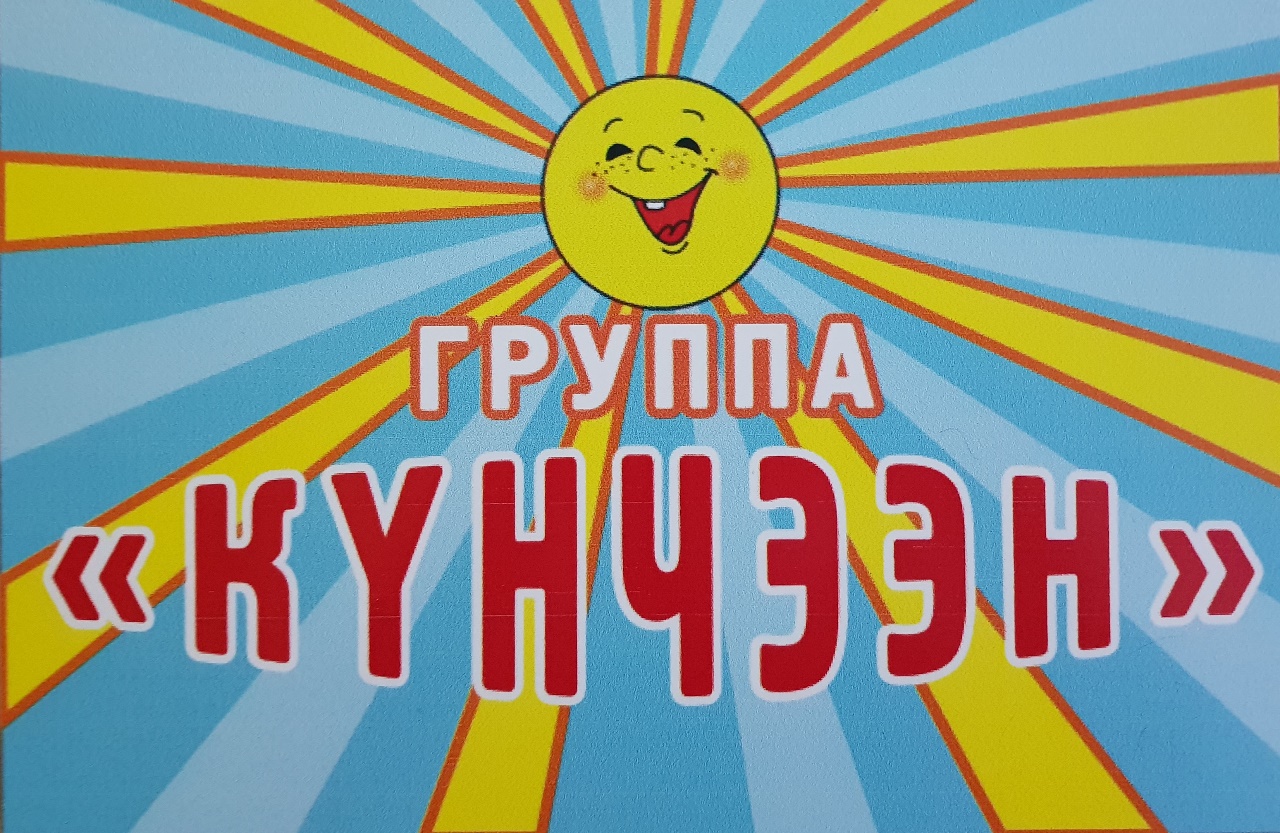 Педагогический состав группы Возрастные особенности детей 3-4 лет В возрасте 3–4 лет ребенок постепенно выходит за пределы семейного круга. Его общение становится вне ситуативным. Взрослый становится для ребенка не только членом семьи, но и носителем определенной общественной функции. Желание ребенка выполнять такую же функцию приводит к противоречию с его реальными возможностями. Это противоречие разрешается через развитие игры, которая становится ведущим видом деятельности в дошкольном возрасте. Главной особенностью игры является ее условность: выполнение одних действий с одними предметами предполагает их отнесенность к другим действиям с другими предметами. Основным содержанием игры младших дошкольников являются действия с игрушками и предметам и заместителями. Продолжительность игры небольшая. Младшие дошкольники ограничиваются игрой с одной-двумя ролями и простыми, неразвернутыми сюжетами. Игры с правилами в этом возрасте только начинают формироваться. Изобразительная деятельность ребенка зависит от его представлений о предмете. В этом возрасте они только начинают формироваться. Графические образы бедны. У одних детей в изображениях отсутствуют детали, у других рисунки могут быть более детализированы. Дети уже могут использовать цвет. Большое значение для развития мелкой моторики имеет лепка. Младшие дошкольники способны под руководством взрослого вылепить простые предметы. Известно, что аппликация оказывает положительное влияние на развитие восприятия. В этом возрасте детям доступны простейшие виды аппликации. Конструктивная деятельность в младшем дошкольном возрасте ограничена возведением несложных построек по образцу и по замыслу. В младшем дошкольном возрасте развивается перцептивная деятельность. Дети от использования пред эталонов — индивидуальных единиц восприятия, переходят к сенсорным эталонам — культурно выработанным средствам восприятия. К концу младшего дошкольного возраста дети могут воспринимать до 5 и более форм предметов и до 7 и более цветов, способны дифференцировать предметы по величине, ориентироваться в пространстве группы детского сада, а при определенной организации образовательного процесса — и в помещении всего дошкольного учреждения. Развиваются память и внимание. По просьбе взрослого дети могут запомнить 3–4 слова и 5–6 названий предметов. К концу младшего дошкольного возраста они способны запомнить значительные отрывки из любимых произведений. Продолжает развиваться наглядно-действенное мышление. При этом преобразования ситуаций в ряде случаев осуществляются на основе целенаправленных проб с учетом желаемого результата. Дошкольники способны установить некоторые скрытые связи и отношения между предметами. В младшем дошкольном возрасте начинает развиваться воображение, которое особенно наглядно проявляется в игре, когда одни объекты выступают в качестве заместителей других. Взаимоотношения детей обусловлены нормами и правилами. В результате целенаправленного воздействия они могут усвоить относительно большое количество норм, которые выступают основанием для оценки собственных действий и действий других детей. Взаимоотношения детей ярко проявляются в игровой деятельности. Они скорее играют рядом, чем активно вступают во взаимодействие. Однако уже в этом возрасте могут наблюдаться устойчивые избирательные взаимоотношения. Конфликты между детьми возникают преимущественно по поводу игрушек. Положение ребенка в группе сверстников во многом определяется мнением воспитателя. В младшем дошкольном возрасте можно наблюдать соподчинение мотивов поведения в относительно простых ситуациях. Сознательное управление поведением только начинает складываться; во многом поведение ребенка еще ситуативно. Вместе с тем можно наблюдать и случаи ограничения собственных побуждений самим ребенком, сопровождаемые словесными указаниями. Начинает развиваться самооценка, при этом дети в значительной мере ориентируются на оценку воспитателя. Продолжает развиваться также их половая идентификация, что проявляется в характере выбираемых игрушек и сюжетов.                        Распорядок дня младшей группы «Кунчээн» на 2020 - 2021 учебный годГрупповые помещенияПриемная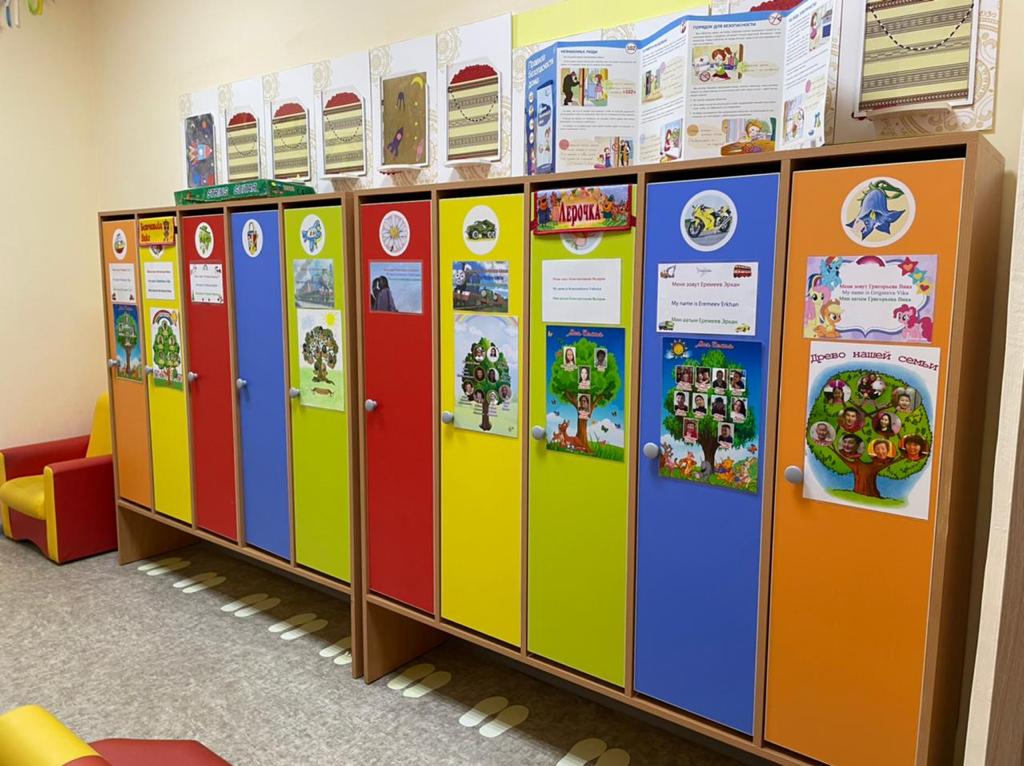 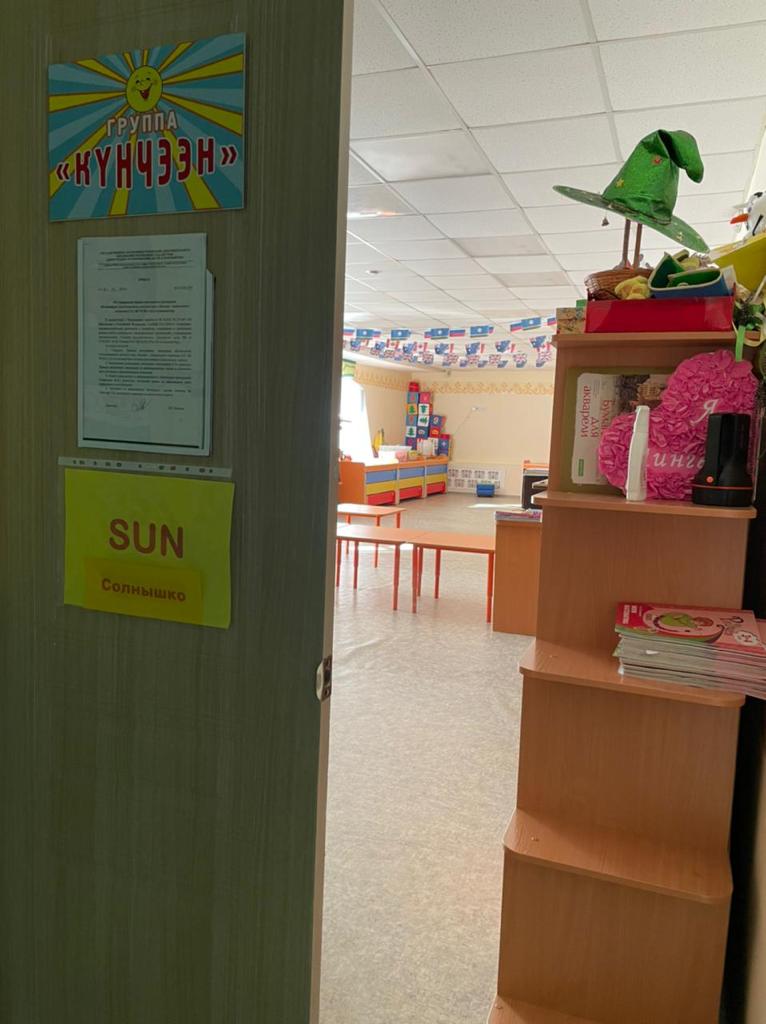 НАИМЕНОВАНИЕ РАЗВИВАЮЩИХ ЦЕНТРОВЦентр художественного творчества «Волшебная палитра»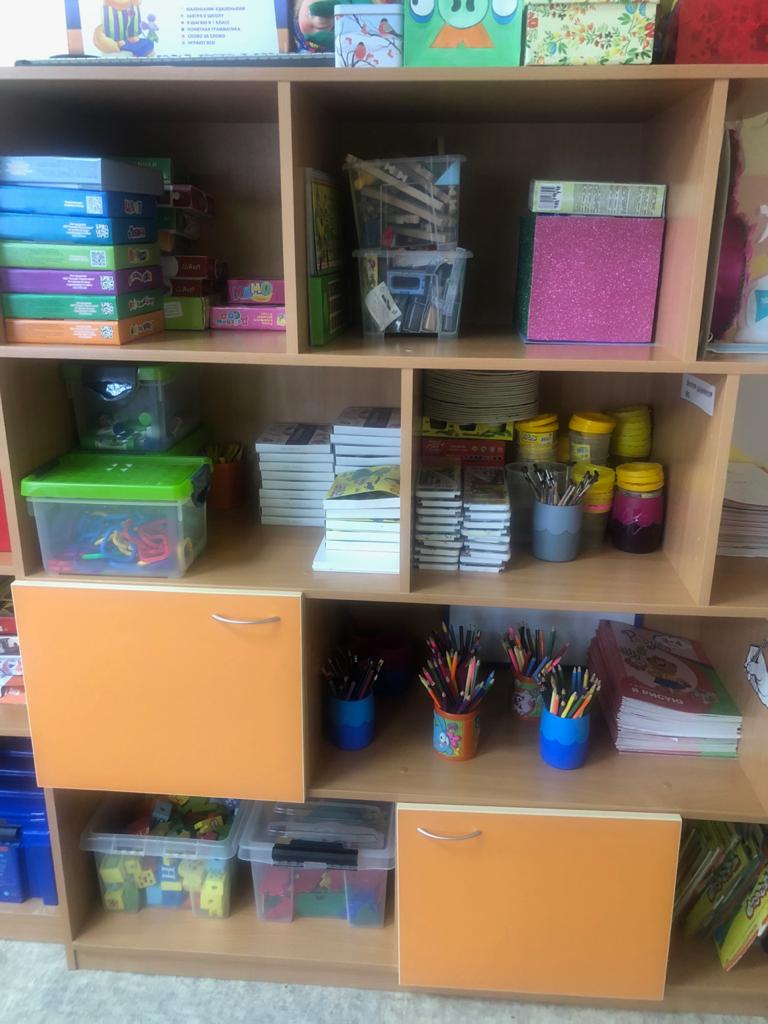                                           Центр музыки «Веселые нотки»Центр театра «Наши любимые герои»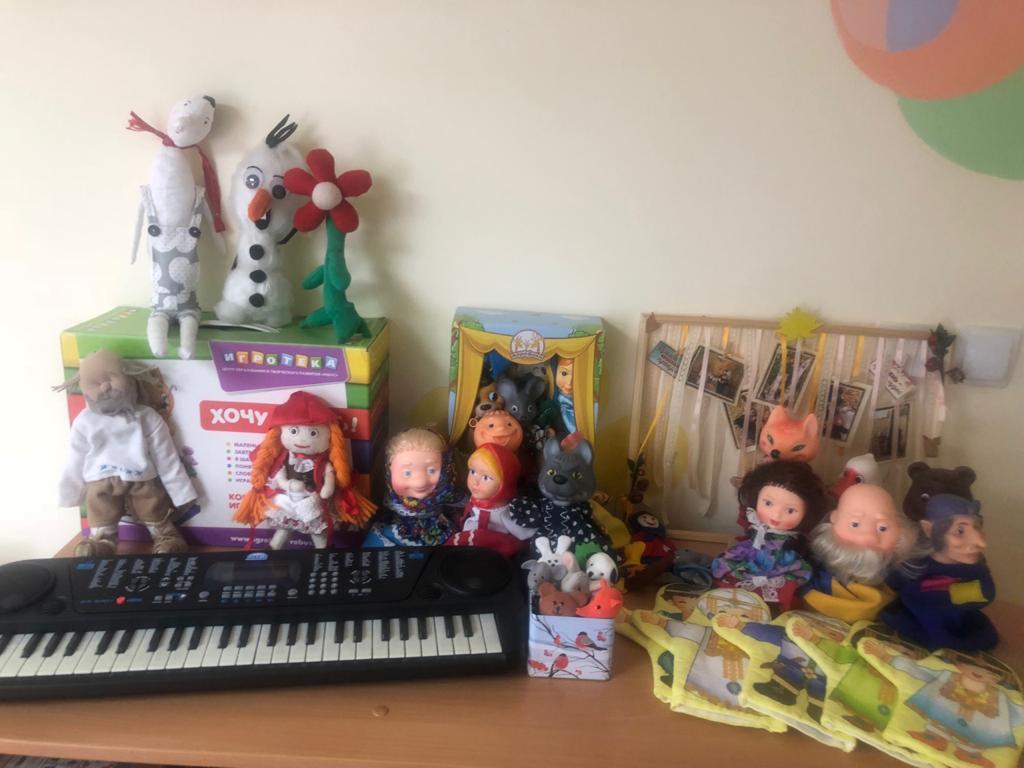 Центр книги «Книжная радуга»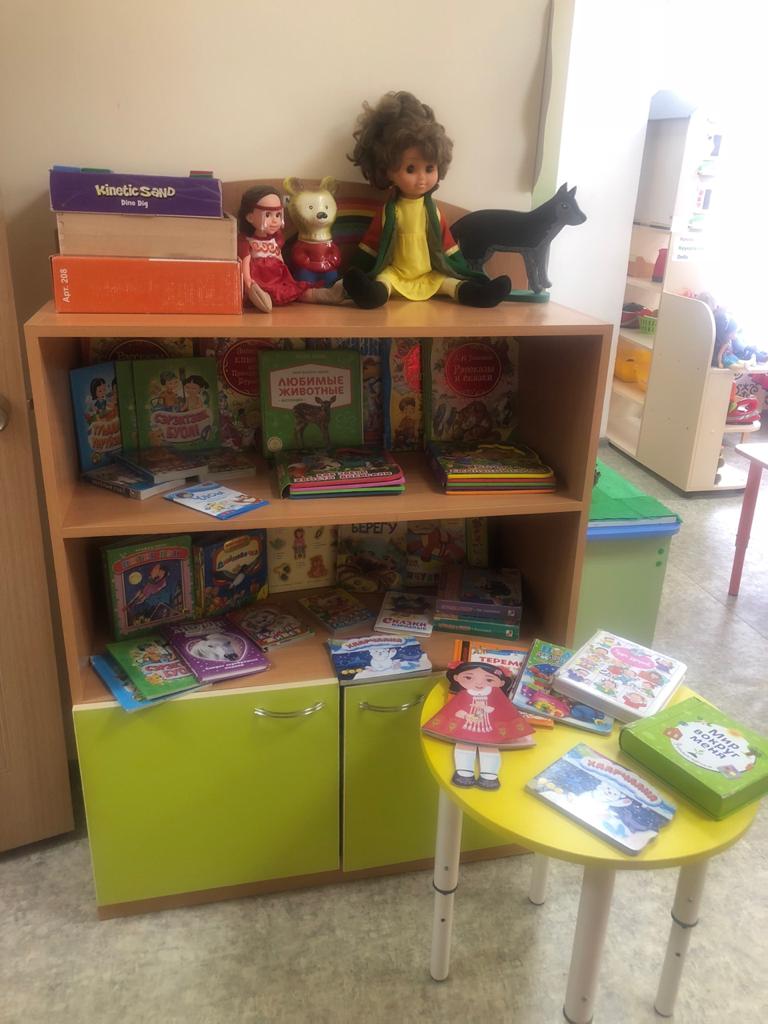 Центр игры «Дочки-матери»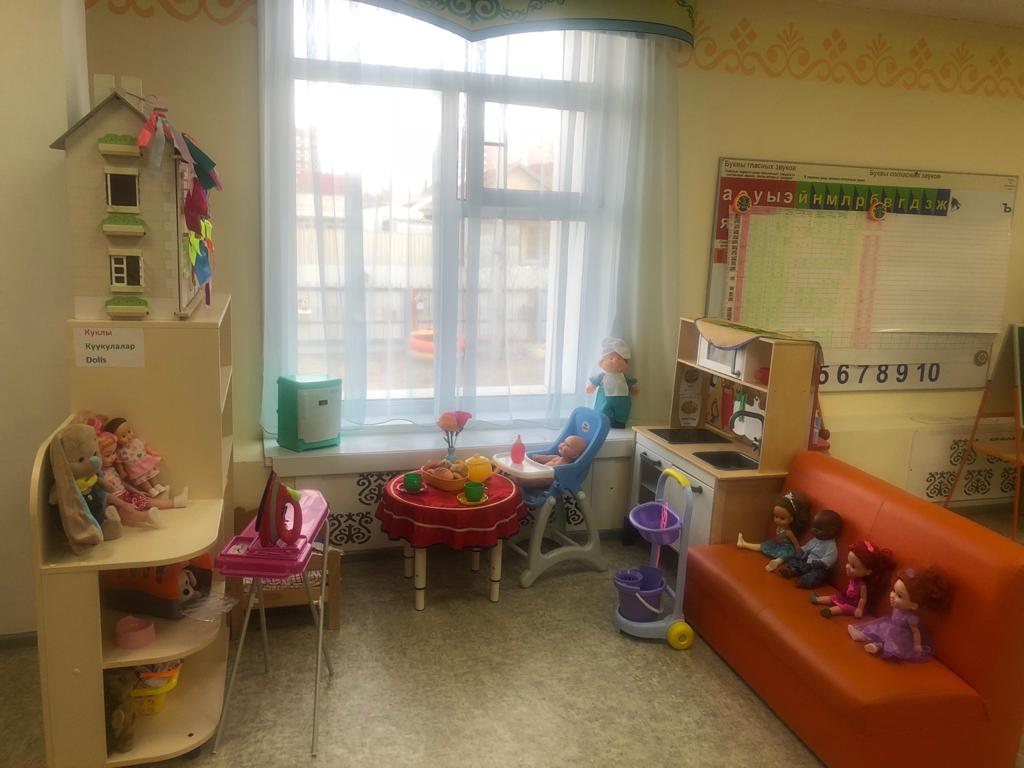 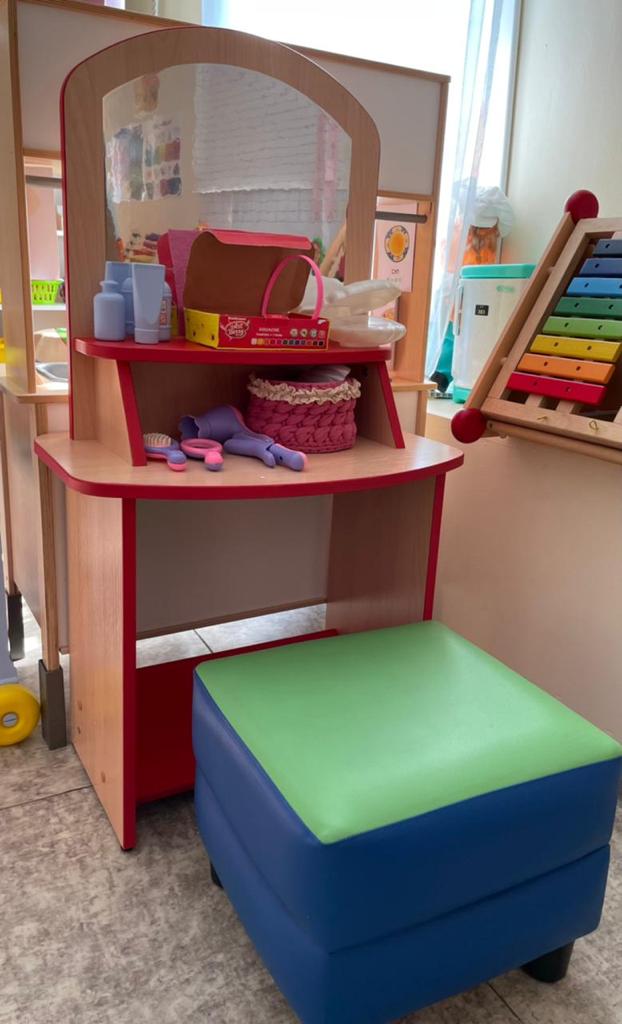 Центр познания «Хочу все знать!»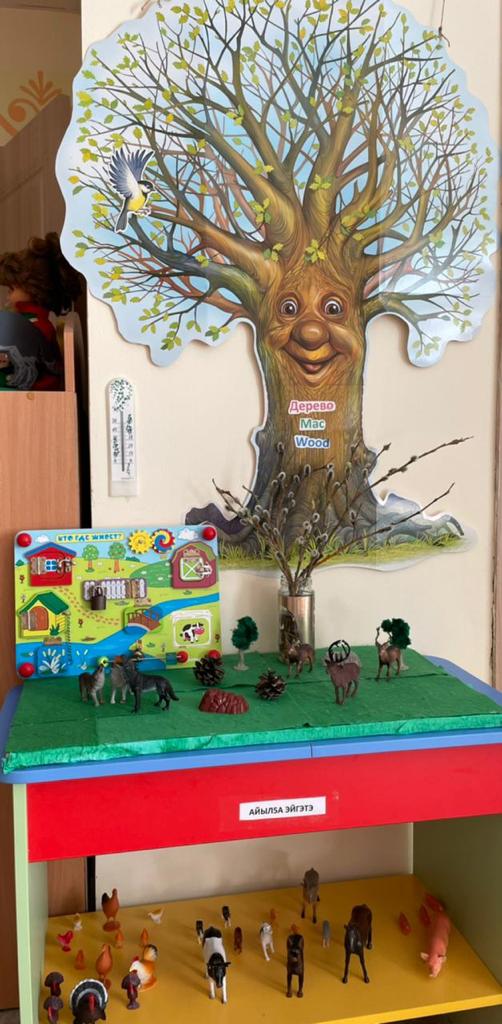 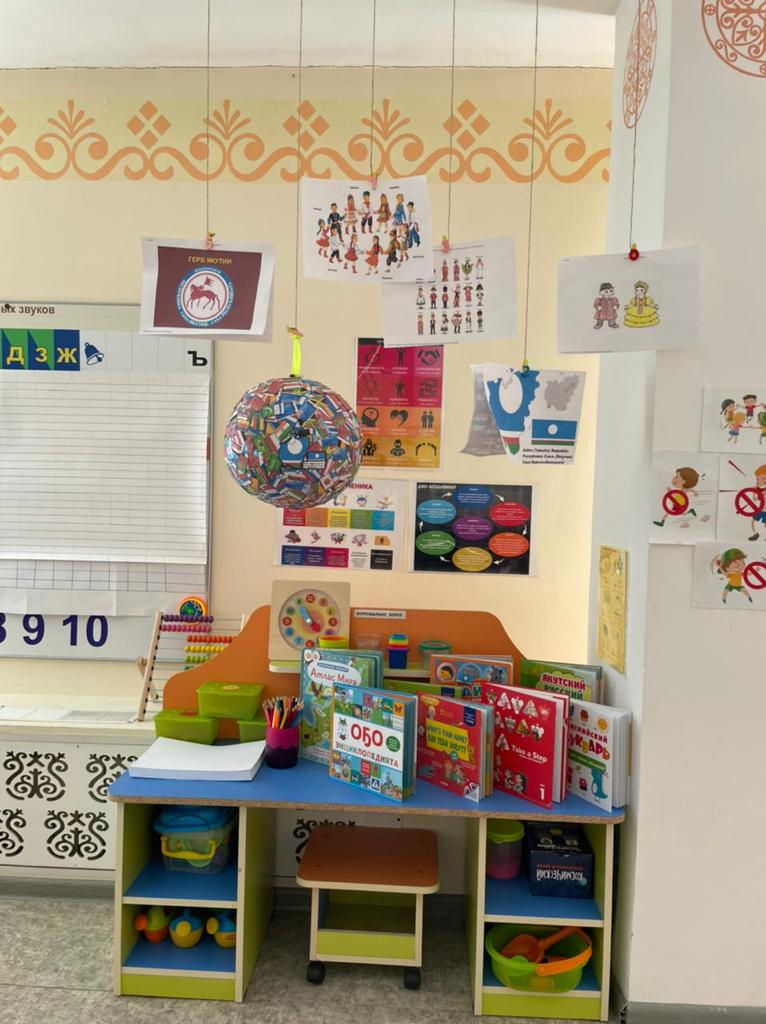 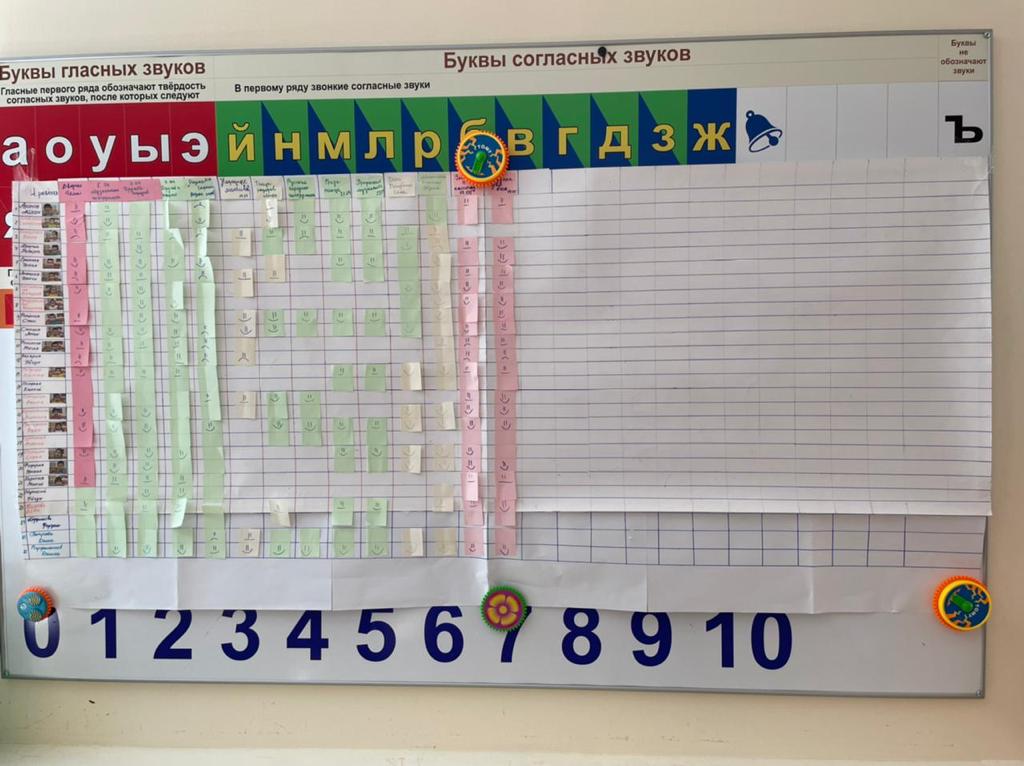 Центр двигательной активности «Здоровячок»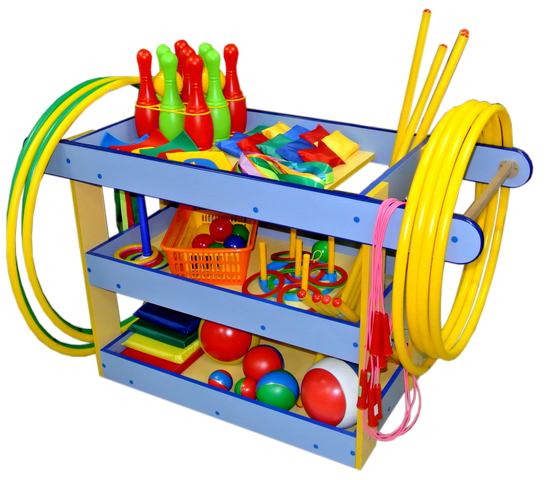 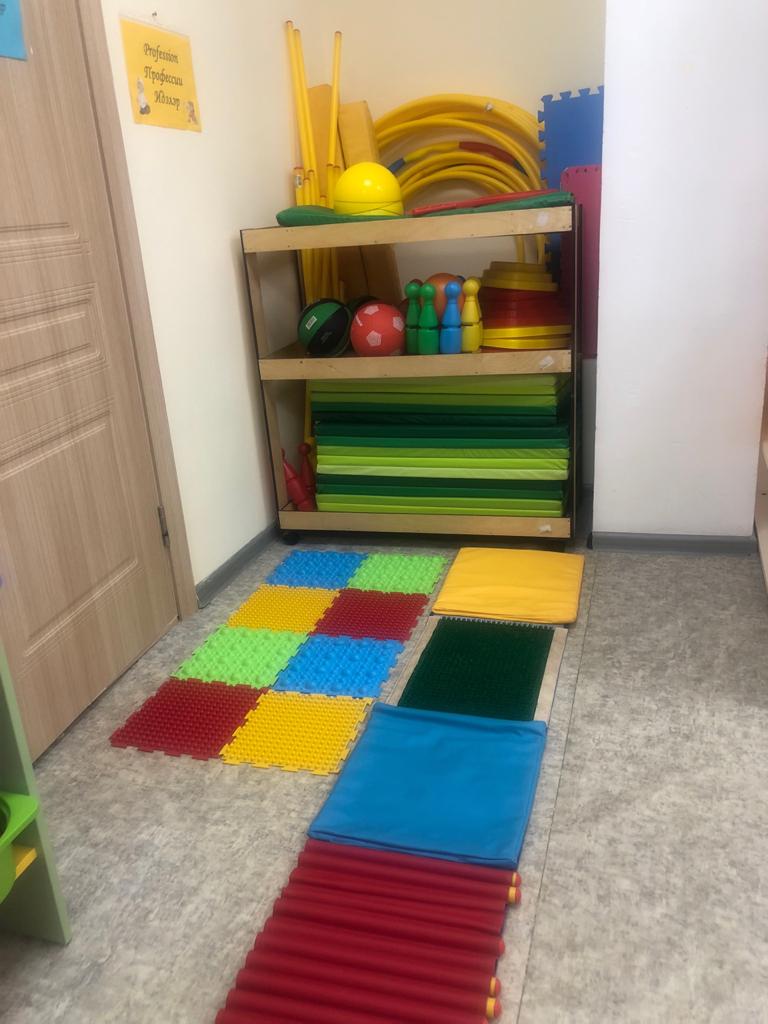 Центр якутского уголка «Сахам сирэ»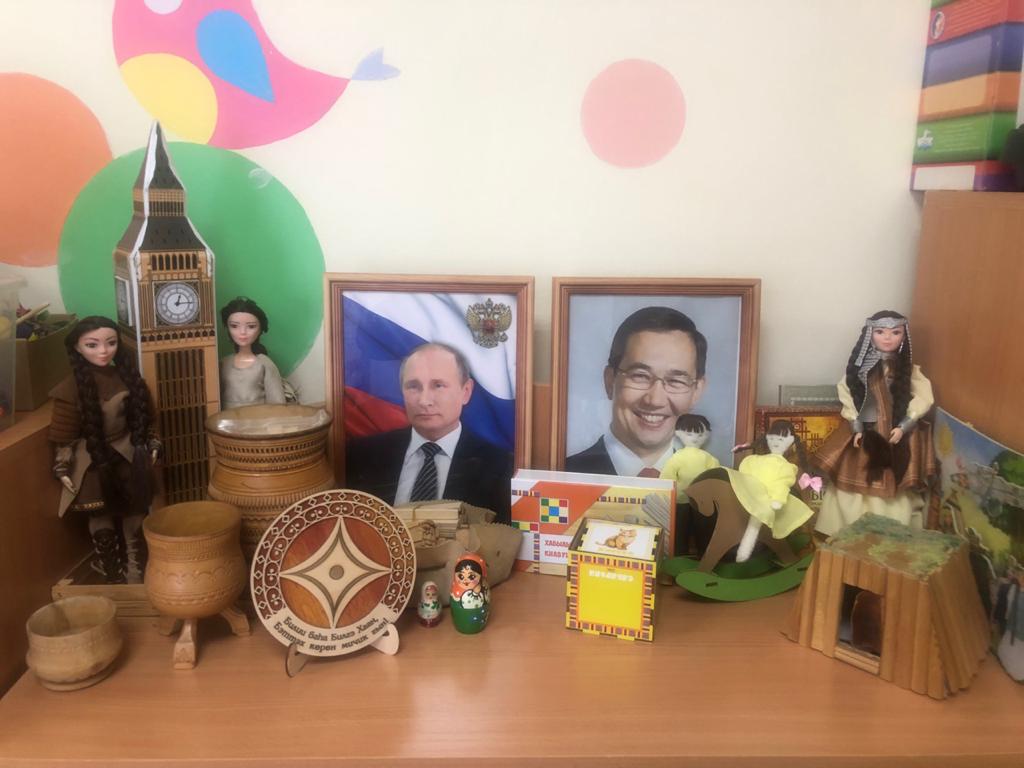 Учебно-методическая литература1. Бабаева, Т. И. Младший дошкольник в детском саду. Как работать по программе «Детство»: учеб. - метод, пособие / Т. И. Бабаева, М. В. Крулехт, 3.А. Михайлова. - СПб.: Детство-Пресс, 2007.2. Волчкова, В. Н. Конспекты занятий во второй младшей группедетского сада: практич пособие / В. Н. Волчкова, Н. В. Степанова. - Воронеж: ТЦ «Учитель», 2004.3. Детство: Программа развития и воспитания детей в детском саду / В. И. Логинова, Т. И. Бабаева, Н. А. Ноткина [и др.]; под ред. Т. И. Бабаевой, 3.А. Михайловой, Л. М. Гурович. - 3-е изд., перераб. - СПб.: Детство-Пресс, 2007.4. Новикова, В. П. Математика в детском саду: 3-4 года. Младшийдошкольный возраст: конспекты занятий: учеб.-метод. пособие. - М.: Мозаика-Синтез, 2005.5. Бондаренко, А. К. Дидактические игры в детском саду: кн. длявоспитателя детского сада / А. К. Бондаренко. - М: Просвещение, 1991.6. Бондаренко, Т. М. Экологические занятия с детьми: практич. Пособие для воспитателей и методистов ДОУ / Т. М. Бондаренко. - Воронеж: ТЦ «Учитель», 2004.7. Волчкова, В. Н. Конспекты занятий в старшей группе детского сада. Экология: практич. пособие для воспитателей и методистов ДОУ / В. Н. Волчкова, Н. В. Степанова. - Воронеж: ТЦ «Учитель», 2004.8. Воронкевич, О. А. Добро пожаловать в экологию + CD / О. А.Воронкевич. - СПб.: Детство-Пресс, 2001.9. Галанова, Т. В. Развивающие игры с малышами до трех лет / Т. В. Галанова. - Ярославль: Академия развития, 2007. - 6.10. Дошкольное воспитание: журн. - 2004. - № 7.СпециальностьФамилия, имя, отчествоКвалификационная категорияВоспитательДмитриева Наталия ПетровнаСЗДВоспитатель Васильева Юлия АнатольевнаСЗДВиды деятельностиВесенний – осенний периодЗимний периодЛетний периодПриход детей в детский сад, самостоятельная деятельность, свободная игра7.30-8.307.30-8.307.30-8.30Подготовка к завтраку. Завтрак8.30-9.008.30-9.008.30-9.00Организованная образовательная деятельность. Игры9.00-10.009.00-10.009.00-10.00Второй завтрак10.00-10.1510.00-10.1510.00-10.15Организованная образовательная деятельность. Игры 10.15-11.3010.15-11.3010.15-11.30Игры, самостоятельная деятельность. Подготовка к прогулке. Прогулка11.30-12.0011.30-12.0011.30-12.00Подготовка к обеду. Обед12.00-12.3012.00-12.3012.00-12.30Подготовка ко сну, дневной сон12.30-15.0013.00-15.0013.00-15.00Постепенный подъем. Бодрящая гимнастика. Воздушные процедуры15.00-15.2015.00-15.2015.00-15.20Полдник15.20-15.3015.20-15.3015.20-15.35Организованная образовательная деятельность. Игры, самостоятельная деятельность, досуг. 15.30-16.5015.30-16.5015.35-17.00Подготовка к ужину. Ужин16.50-17.0516.50-17.0516.50-17.05Игры, самостоятельная деятельность детей. Прогулка, наблюдения. 17.05-18.0017.05-18.0017.05-18.00Беседа с родителями. Уход домой. 18.0018.0018.00Проведение текущей уборки и дезинфекции в групповых помещениях.18.00-19.3018.00-19.3018.00-19.30Расписание непосредственной образовательной деятельности Расписание непосредственной образовательной деятельности Расписание непосредственной образовательной деятельности Расписание непосредственной образовательной деятельности Расписание непосредственной образовательной деятельности Расписание непосредственной образовательной деятельности Расписание непосредственной образовательной деятельности Расписание непосредственной образовательной деятельности Расписание непосредственной образовательной деятельности Расписание непосредственной образовательной деятельности Расписание непосредственной образовательной деятельности группы "Кунчээн" на 2020-2021 учебный годгруппы "Кунчээн" на 2020-2021 учебный годгруппы "Кунчээн" на 2020-2021 учебный годгруппы "Кунчээн" на 2020-2021 учебный годгруппы "Кунчээн" на 2020-2021 учебный годгруппы "Кунчээн" на 2020-2021 учебный годгруппы "Кунчээн" на 2020-2021 учебный годгруппы "Кунчээн" на 2020-2021 учебный годгруппы "Кунчээн" на 2020-2021 учебный годгруппы "Кунчээн" на 2020-2021 учебный годгруппы "Кунчээн" на 2020-2021 учебный годвремяПонедельникВторникСредаСредаСредаЧетвергЧетвергПятница9:10-9:25 Английский в играхФизкультура/национальные виды спортаАнглийский в играхАнглийский в играхАнглийский в играхФизкультура/национальные виды спортаФизкультура/национальные виды спортаАнглийский в играх9:10-9:25Решетников Дьулустан ВасильевичНоговицын Михаил ЛеонидовичРешетников Дьулустан ВасильевичРешетников Дьулустан ВасильевичРешетников Дьулустан ВасильевичНоговицын Михаил ЛеонидовичНоговицын Михаил ЛеонидовичРешетников Дьулустан Васильевич9:35-9:50Познвательное развитие "Лего конструирование"Познавательное развитие ФЭМПИсследованиеИсследованиеИсследованиеЕстествознание "Необычное в обычном"Естествознание "Необычное в обычном"Исследование9:35-9:50Апросимов Аполлон Владимировичвоспитатель по рабочему графикувоспитатель по рабочему графикувоспитатель по рабочему графикувоспитатель по рабочему графикуНовгородова Туяра ВасильевнаНовгородова Туяра Васильевнавоспитатель по рабочему графику10:30-10:45Исследование10:30-10:45воспитатель по рабочему графику15:30-15:45Коммуникативная деятельность                                  Речевое развитиеХудожественно-эстетическое развитие                         Рисование/лепка/аппликацияХудожественно-эстетическое развитие МузыкаХудожественно-эстетическое развитие МузыкаХудожественно-эстетическое развитие МузыкаХудожественно-эстетическое развитие                         Рисование/лепка/аппликацияХудожественно-эстетическое развитие                         Рисование/лепка/аппликацияХудожественно-эстетическое развитие Музыка15:30-15:45воспитатель по рабочему графикувоспитатель по рабочему графикуАнаньева Мирослава АлексеевнаАнаньева Мирослава АлексеевнаАнаньева Мирослава Алексеевнавоспитатель по рабочему графикувоспитатель по рабочему графикуАнаньева Мирослава Алексеевна№Групповые комнатыРазмер (м)1.Общее групповое помещение76,72.Приемная 10,33.Туалетная 12,34.Буфетная 3,3№Наименование развивающего центров Образовательная область1.Центр художественного творчества«Волшебная палитра»Художественно - эстетическое развитие2.Центр музыки «Веселые нотки»Художественно - эстетическое развитие3.Центр книги «Книжная радуга»Речевое развитие4.Центр театра «Наши любимые герои»Речевое развитие5.Центр игры «Дочки-матери»Социально-личностноеразвитие6.Центр познания «Хочу все знать!Познавательное развитие7.Центр двигательной активности«Здоровячок»Физическое развитие8.Центр якутского уголка «Сахам сирэ»Социально-личностноеразвитие№НаименованиеКоличество предметов, представленное в центре1Карандаши цветные (24 цвета)26 (шт)2Фломастеры (6 цветов)26 (шт)3Акварельные краски(24 цвета)26 (шт)4Гуашевые краски(12 цветов)26 (шт)5Пластилин(18 цветов)26 (шт)6Дощечки для пластилина26 (шт)7Баночки-непроливайки26 (шт)8Кисть «белка» №526  (шт)9Кисть «щетина» №826 (шт)10Простые карандаши26 (шт)11Папка с детскими работами26 (шт)12Палитры26 (шт)13Цветная бумага26 (шт)14Цветной картон26 (шт)15Ножницы26 (шт)16Клей 26 (шт)№НаименованиеКоличество предметов, представленное в центре1Бубны 2шт.2 Погремушки 26 шт.3Колокольчики 6шт.4Ложки 12шт.5Маракасы 2 шт.6Карточки упражнений по моделированию последовательности куплетов песен, движений танцев,5 шт.7Синтезатор 1 шт.8Мелодии песен, ритмических рисунков музыки (два-четыре такта)25 шт.9Кубики, на сторонах которых нарисовано содержание разучиваемой песни, игр, плясок, инструменты23 шт.11Колонки 2 шт.№НаименованиеКоличество предметов, представленное в центре1Кукольный театр «Колобок» Фабричный1 шт.2Кукольный театр «Три медведя» Фабричный1 шт.3Кукольный театр «Лиса и заяц»Фабричный1 шт.4Кукольный театр «Теремок»1 шт.5Кукольный театр «Красная шапочка»1 шт6Маски диких и домашних животных1 шт.7Пальчиковые животные 1 шт№НаименованиеКоличество предметов, представленное в центре1Русские народные сказки для малышей  4 шт.2Сборник стихов и сказок К.И. Чуковский2 шт.3«Сказки малышам» В.В. Бианки1 шт.Сказки народные 4 «Любим животных» Т.Коваль1 шт.5«Дюймовочка»1 шт.6«Лучшие сказки на ночь» Москва «Росмен»2 шт.7Сборник сказок6 шт.8Настольные игры речевого направленияНастольные игры речевого направления9Кубики «Сказки» 5 шт.10«Расскажи про детский сад» 1 шт.11Энциклопедия «Чудеса света» 1 шт.12Наша Родина – Россия1 шт.13Первая энциклопедия о животных1 шт.14Книга для творчества1 шт.15Электроннай санарар «Азбука»1 шт.16Сказки к Новому году1 шт.17«Я и другие»1 шт.18100 сказок. Русские народные сказки1 шт.19Стихи для любознательных1 шт.20Азбука в стихах и картинках1 шт.№НаименованиеКоличество предметов, представленное в центре1«Салон красоты» Этажерка для атрибутов2 шт.2Фены3 шт. 3Расчески5 шт. 4Зеркало10 шт.5Набор косметики2 шт.6Ободки 5 шт.7Духи3 шт.8Шампунь6 шт.9Плойка 2 шт.10«Семья»Домик для семьи 1 шт.11Куклы12 шт.12Пупсы4 шт.13Набор мебели для дома2 шт.14Столик для дома2 шт.15Набор кухонной посуды5 шт.16Набор столовой посуды6 шт.17«Центр здоровья» Халаты доктора5 шт.18Куклы «Доктор» 2 шт.19Атрибуты для лечения больных6 шт.20  «Уголок уединения»Балдахин белый, сшитый родителями 1 шт.21Игрушка «Сплюшка», сшитаяспециально для уголка уединения родителями1 шт.22Стульчик 5 шт.ЛитератураЛитератураЛитература№Название книгиАвтор1.«Обитатели деревенского двора»Набор карточек2.«Птицы нашего двора»Набор карточек3.«Птицы наших лесов»Специальный выпуск газеты«Солнечный зайчик»4.«Рассказы о животных»В. Бианки, Н. Сладков5.Папье маше «Флаги мира»СамоднльнаяЛабораторияЛабораторияЛаборатория1.Баночки для сыпучих веществ6шт2.Стаканчики пластиковые для опытов с водой28шт.Теоретический материал:Теоретический материал:Теоретический материал:1.картотека	подвижных	игр	в соответствии с возрастом детей;1 шт.2.картотека	малоподвижных	игр	в соответствии с возрастом детей;1 шт.3.картотека	физкультминуток	в соответствии с возрастом детей;1 шт.4картотека	утренних	гимнастик	в соответствии с возрастом детей;1 шт.5.картотека	бодрящих	гимнастик	в соответствии с возрастом детей;1 шт.6.картотека считалок1 шт.Игры и атрибуты:Игры и атрибуты:Игры и атрибуты:1.дидактические игры о спорте: настольно-печатные игры, парные картинки, лото, домино, лабиринт, разрезные картинки, пазлы.5 шт.2.Атрибуты	для	подвижных	и малоподвижных игр:эмблемы, маски, ленточки, обручи.10 шт.3.Для	профилактики	плоскостопия	и развития мелкой моторики рук:мешочки с крупой (бобы, горох, фасоль и т. д.) в разных формах для ходьбы;коврики и массажные дорожки с рельефами, «ребрами», резиновыми шипами и т. д.5 шт.4бросовый материал (шишки, яйца от киндер сюрпризов и т. д.) для захвата и перекладывания с места на место стопами и пальцами ног.4 шт.5нестандартное	оборудование, сделанное своими руками;мячи – ежики;мешочки с разной крупой для рук;8 шт.6Для игр и упражнений с прыжками:обручи;шнуры;-бруски.-гимнастические палки.12 шт.№Наименование Количество предметов, представленное в центре1Сэргэ1 шт2Дэйбиир2 шт3Игра настольная «Познай свой край Якутию»1 шт4Якутский сервис1 шт5Кытыйа3 шт6Чороон2 шт7Якутские куклы1 шт8Хабылык1 шт9Хаамыска1 шт10Салама1 шт11Айко – чудо кукла1 шт12Олонхо ыллыктарынан1 шт